Отчёт по ПДДстаршая группа № 2 «Теремок»Воспитатели: Т.Н. Цыганова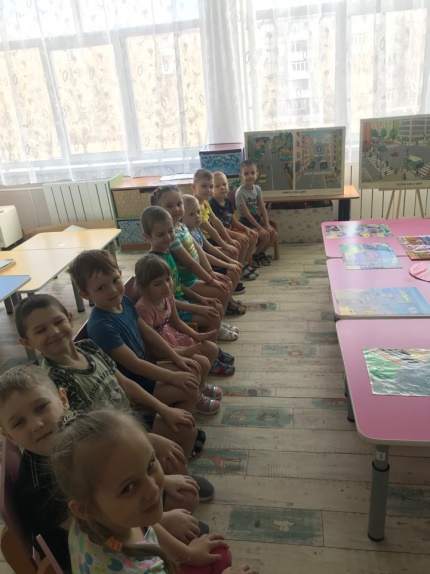 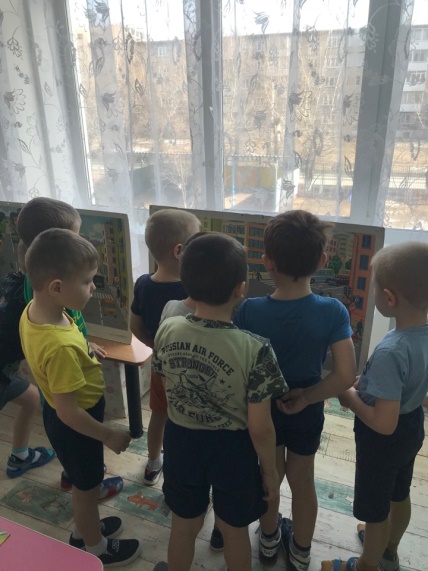 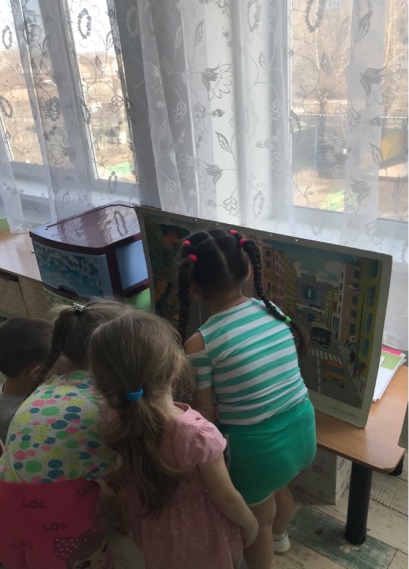 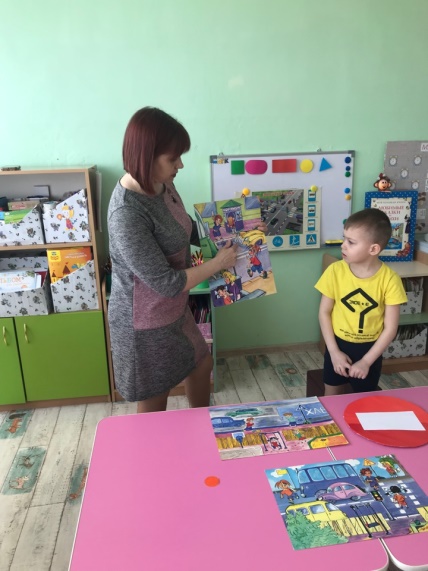 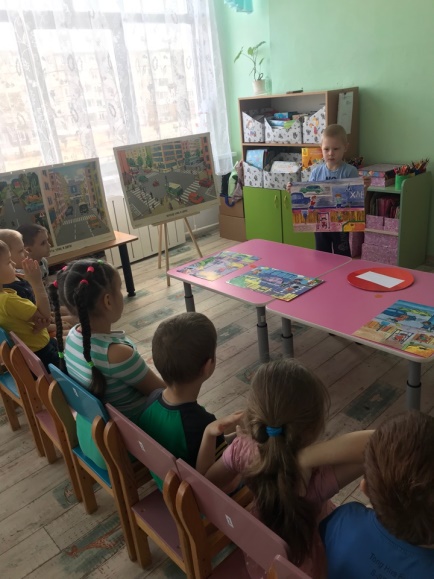 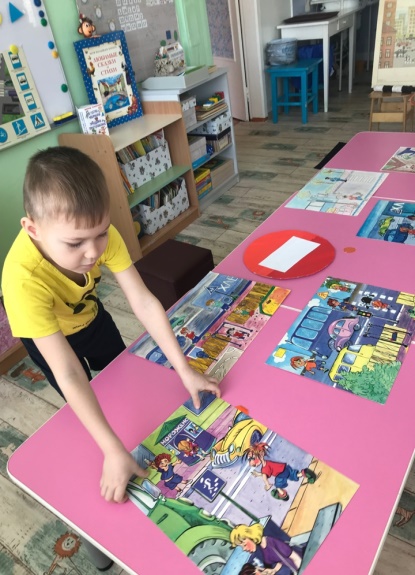 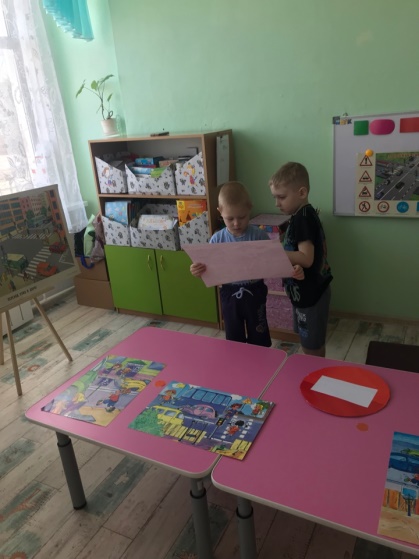 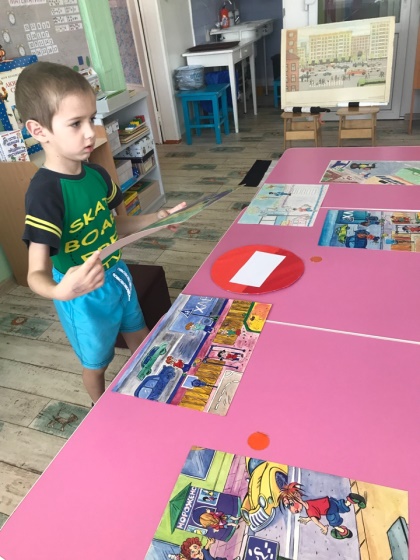 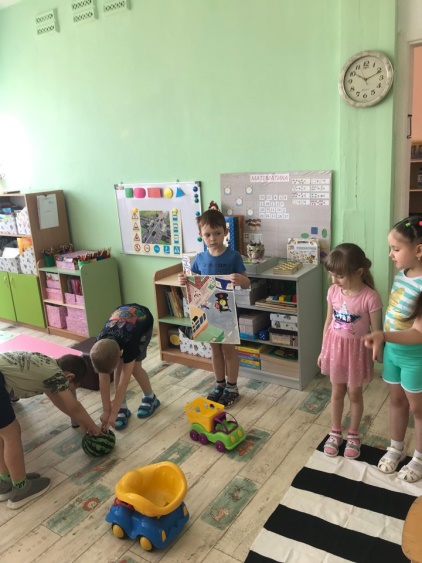 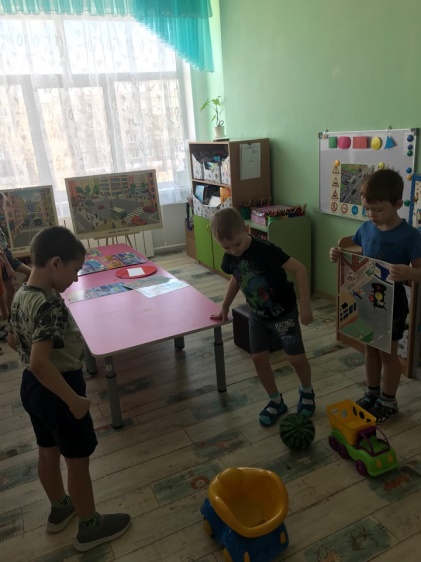 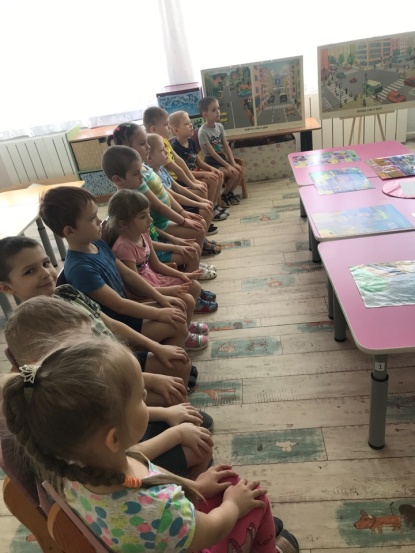 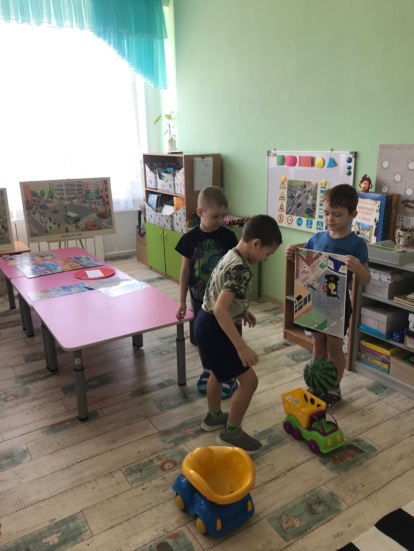 Название мероприятияДатаКоличество детейКраткое описание1.«Несовершеннолетний нарушитель ПДД»11. 04.22Групповая комната11человек1.С ребятами поиграли в дидактическую игру  «Что я видел», с целью закрепления знаний о правилах дорожного движения; рассмотрели сюжетные картинки «Правила поведения на дороге»; беседовали о дорожных нарушениях, рассуждали о их последствиях. Обыграли ситуацию «Пешеход - нарушитель», сделали вывод: «На проезжей части отвлекаться и шалить нельзя!» 